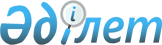 Об установлении квот субсидий на развитие семеноводства
					
			Утративший силу
			
			
		
					Постановление акимата Алматинской области от 4 апреля 2018 года № 151. Зарегистрировано Департаментом юстиции Алматинской области 11 апреля 2018 года № 4634. Утратило силу постановлением акимата Алматинской области от 10 апреля 2019 года № 132
      Сноска. Утратило силу постановлением акимата Алматинской области от 19.04.2019 № 132 (вводится в действие со дня его первого официального опубликования).
      В соответствии с пунктом 1 статьи 37 Закона Республики Казахстан от 23 января 2001 года "О местном государственном управлении и самоуправлении в Республике Казахстан" и пунктом 15 Правил субсидирования развития семеноводства, утвержденных приказом Министра сельского хозяйства Республики Казахстан от 12 декабря 2014 года № 4-2/664 "Об утверждении Правил субсидирования развития семеноводства" (зарегистрирован в Реестре государственной регистрации нормативных правовых актов № 10190), акимат Алматинской области ПОСТАНОВЛЯЕТ:
      1. Установить квоты субсидий на развитие семеноводства по Алматинской области, согласно приложениям 1, 2 настоящему постановлению.
      2. Признать утратившим силу постановления акимата Алматинской области "Об установлении квот субсидий на развитие семеноводства" от 19 мая 2017 года № 214 (зарегистрирован в Реестре государственной регистрации нормативных правовых актов № 4222, опубликован 05 июля 2017 года в Эталонном контрольном банке нормативных правовых актов Республики Казахстан) и "О внесении изменений в постановление акимата Алматинской области от 19 мая 2017 года № 214 "Об установлении квот субсидий на развитие семеноводства" от 29 августа 2017 года № 343 (зарегистрирован в Реестре государственной регистрации нормативных правовых актов № 4334, опубликован 03 октября 2017 года в Эталонном контрольном банке нормативных правовых актов Республики Казахстан).
      3. Государственному учреждению "Управление сельского хозяйства Алматинской области" в установленном законодательством Республики Казахстан порядке обеспечить:
      1) государственную регистрацию настоящего постановления в Департаменте юстиции Алматинской области;
      2) в течение десяти календарных дней со дня государственной регистрации настоящего постановления направление его копии в бумажном и электронном виде на казахском и русском языках в Республиканское государственное предприятие на праве хозяйственного ведения "Республиканский центр правовой информации" для официального опубликования и включения в Эталонный контрольный банк нормативных правовых актов Республики Казахстан;
      3) размещение настоящего постановления на интернет-ресурсе акимата Алматинской области после его официального опубликования;
      4) в течение десяти рабочих дней после государственной регистрации настоящего постановления представление в государственно-правовой отдел аппарата акима Алматинской области сведений об исполнении мероприятий, предусмотренных подпунктами 1), 2) и 3) настоящего пункта.
      4. Контроль за исполнением настоящего постановления возложить на заместителя акима Алматинской области С. Бескемпирова
      5. Настоящее постановление вступает в силу со дня государственной регистрации в органах юстиции и вводится в действие со дня его первого официального опубликования.
      Сноска. Приложение 1 в редакции постановления акимата Алматинской области от 20.11.2018 № 552 (вводится в действие со дня его первого официального опубликования). Квоты по оригинальным семенам - для каждого аттестованного субъекта в области семеноводства
      продолжение таблицы
      Сноска. Приложение 2 в редакции постановления акимата Алматинской области от 20.11.2018 № 552 (вводится в действие со дня его первого официального опубликования). Квоты по элитным семенам - для каждой административно-территориальной единицы 
      продолжение таблицы
					© 2012. РГП на ПХВ «Институт законодательства и правовой информации Республики Казахстан» Министерства юстиции Республики Казахстан
				
      Аким Алматинской области 

А. Баталов
Приложение 1 к постановлению акимата Алматинской области от "04" апреля 2018 года № 151 "Об установлении квот субсидий на развитие семеноводства"
№
Наименование аттестованного производителя оригинальных семян
Наименование сельскохозяйственных культур, тонн
Наименование сельскохозяйственных культур, тонн
Наименование сельскохозяйственных культур, тонн
Наименование сельскохозяйственных культур, тонн
Наименование сельскохозяйственных культур, тонн
Наименование сельскохозяйственных культур, тонн
№
Наименование аттестованного производителя оригинальных семян
 

пшеница
ячмень
овес
рис
кукуруза
соя
1
2
3
4
5
6
7
8
1
Товарищество с ограниченной ответственностью "Казахский научно-иследовательский институт земледелия и растениеводства"
20
8
2,8
5
2
Товарищество с ограниченной ответственностью "Казахский научно-иследовательский институт картофелеводства и овощеводства"
3
Крестьянское хозяйство "Оркен"
1
2
3
4
5
6
7
8
4
Товарищество с ограниченной ответственностью "БУДАН"
32
5
Производственный сельскохозяйственный кооператив "Опытное"
30
сафлор
под солнечник
картофель
сахарная свекла
однолетние травы
многолетние травы
9
10
11
12
13
14
0,5
0,25
0,7
73
160
9
10
11
12
13
14Приложение 2 к постановлению акимата области от "04" апреля 2018 года № 151 "Об установлении квот субсидий на развитие семеноводства"
№
Наименование района/города
Наименование сельскохозяйственных культур, тонн/тысяч штук
Наименование сельскохозяйственных культур, тонн/тысяч штук
Наименование сельскохозяйственных культур, тонн/тысяч штук
Наименование сельскохозяйственных культур, тонн/тысяч штук
Наименование сельскохозяйственных культур, тонн/тысяч штук
Наименование сельскохозяйственных культур, тонн/тысяч штук
№
Наименование района/города
пшеница
ячмень
овес
рис
кукуруза
соя
1
2
3
4
5
6
7
8
1
Аксуский
21
7
18
2
Алакольский
42
0,02
30
43
3
Балхашский
4
10
4
Енбекшиказахский
6
19
0,01
370
19
5
Ескельдинский
17
35
0,02
20
25
6
Жамбылский
35
57
0,03
30
3
7
Илийский
11
18
50
4
8
Карасайский
10
9
7
2
9
Каратальский
3
51
29
4
10
Кербулакский
40
243
12
4
7
11
Коксуский
9
12
7,5
21
12
Панфиловский
1
1
1050
13
Райымбекский
20
16
0,03
14
Саркандский
5
46
0,02
5
36
15
Талгарский
14
10
0,02
100
7
16
Уйгурский
1
3
160
17
город Капчагай
7
12,8
2
1
2
3
4
5
6
7
8
18
город Талдыкорган
1
1
1
5
19
город Текели
1
итого:
170
548
12,15
61
1883,3
196
саф лор
подсолнеч ник
картофель
сахарная свекла
однолетние травы
многолетние травы
саженцы плодово-ягодных культур и винограда
9
10
11
12
13
14
15
0,6
0,1
24
6,4
0,1
0,05
2
0,5
0,7
23
2
0,06
0,2
0,01
0,1
0,2
88
0,2
0,2
800
0,06
0,01
300
8,5
0,04
0,4
35
0,8
0,01
50
0,4
0,1
1083
3,6
0,02
40
0,2
0,3
0,2
100
0,01
200
0,2
0,01
16
3,2
0,01
0,2
2
1,5
94
1,5
0,2
0,1
0,02
15
7,3
0,2
0,1
0,01
45
7,3
0,1
10
745
2,4
11,1
14
5,9
0,02
0,1
6
0,3
0,01
150
0,02
0,1
165
0,4
5
0,04
253
0,5
4
3,4
0,05
0,02
9
10
11
12
13
14
15
0,01
11
0,4
0,01
0,3
3
11,56
14,1
1727
45,9
1,32
1,62
2554,6